Муниципальное автономное дошкольное образовательное учреждение              «Детский сад №6 «Светлячок» города Лесосибирска»Сценарный конспект непосредственно образовательной деятельности «В поисках лепестков цветика-                 семицветика»(старшая группа)                                                                              Выполнила: воспитатель                                                                               Новикова А.И. г.Лесосибирск, 2019г.Сценарный конспект непосредственно образовательной деятельности в старшей группе.«В поисках лепестков цветика- семицветика»Цель: обобщение представлений о сказке В. Катаева «Цветик-семицветик»Детская цель: помочь девочке Жене собрать  цветик-семицветик.Задачи:Образовательные: вспомнить сказку В. Катаева «Цветик-семицветик»;подвести к пониманию нравственного смысла сказки, мотивированной оценке поступков и характера главной героиниРазвивающие:развивать речь, зрительное внимание, память, логическое мышление.Воспитательные: воспитывать любовь к литературным произведениям;умение работать в команде; доброжелательное отношение к людям.Интеграция образовательных областей: речевое развитие, социально-коммуникативное, познавательное развитие.Предварительная работа: знакомство с произведением В. Катаева «Цветик- семицветик», пересказ, рассматривание иллюстраций, загадки на закрепление цвета – «цветика – семицветика», просмотр мультфильма «Цветик - семицветик», изучение пословиц о доброте, и дружбе, прослушивание песен о доброте, беседы о добре, дидактическая игра «Хорошо-плохо», игры-драматизации лепка, рисование, аппликация «Цветика-семицветика»Методические приемы: наглядный, словесный, практический, эвристический, сюрпризный момент.Формы работы: групповая, подгрупповая, индивидуальная.Материалы и оборудование: сундучок, конверты с заданиями и подсказками, конверты с буквами, флешка, «Цветик-семицветик», разрезные эпизоды из сказки, компьютер, магнитная доска.Ход НОД1.Организационный моментИгра «Назови ласково»Задача: Создать условия для эмоционального настроя на целый день.Воспитатель: Ребята, давайте, подарим хорошее настроение друг другу. Встанем в круг, возьмемся за руки, скажем друг другу пожелания, при этим называя своего соседа ласково по имени. (Воспитатель начинает первым)Упражнение «Хлопушка»Задача: создать условия для сплочения группы детей.(Стоя в кругу, взявшись за руки, не расцепляя руки, тянем их вверх, на счет 1, 2, 3, говорим: «Хлоп!» и хлопаем руками.)Воспитатель: Какое у всех стало замечательное настроение! Улыбнитесь и подарите его нашим гостям.2. Мотивационно- побудительный Воспитатель: Ребята, вы ничего не заметили в группе необычного? (Дети находят сундучок) Как вы думаете, что может быть в сундучке? (Ответы) (открываем сундук, находим там конверт)Воспитатель: Посмотрите какой-то конверт, на нем ничего не написано, посмотрим, что в нем? (Вскрывают конверт и находят флешку). Посмотрим, что на ней? (Вставляют флешку в компьютер)Видеообращение:«Здравствуйте ребята! В моей сказочной стране случилась беда! Сильный ветер разбросал лепестки цветика–семицветика. Помогите, пожалуйста, собрать их. В этом Вам помогут задания из сундучка! С нетерпением жду Цветик –семицветик. С уважением    Женя»Воспитатель: Вы узнали эту девочку? Как ее зовут? Из какой она сказки? А кто автор этой сказки? (Ответы) Воспитатель: Конечно-это девочка Женя из сказки «Цветик-семицветик»Воспитатель: О чем Женя попросила нас? Что еще сказала девочка?3.Содержательный этапВоспитатель: Заглянем в сундучок? (Открываем сундучок и вытаскиваем цветок с 2-мя лепестками)Воспитатель: Ребята посмотрите, какой это цветок? (Ответы)Воспитатель: Конечно-это «Цветик-семицветик» только на нем всего два лепестка. Желтый и красный.Воспитатель: Кто помнит какое желание загадала Женя оторвав желтый лепесток? (Вели, чтобы я была дома с баранками!)Воспитатель: Красный лепесток (Вели, чтобы мамина любимая вазочка сделалась целая!)Воспитатель:Сколько лепестков еще нужно найти?Воспитатель: Соберём лепестки? (ребенок достает конверт)1 конвертВоспитатель: Ребята два желания вы уже вспомнили, давайте назовем остальные желания.Игра «Назови желания по цветам»Воспитатель: Вам нужно назвать цвет лепестка, и желания, которые загадывала Женя. Отвечаем полным ответом. 3.Синий лепесток-Вели, чтобы я сейчас же была на Северном полюсе!4. Зеленый лепесток-Вели, чтоб я сейчас же очутилась опять на нашем дворе!5. Оранжевый лепесток-Вели, чтобы все игрушки, какие есть на свете, были мои!6. Фиолетовый лепесток-Вели, чтоб игрушки поскорей убирались обратно в магазины.7. Голубой лепесток-Вели, чтобы Витя был здоров!Воспитатель: Как хорошо вы запомнили все желания Жени. Справились с заданием? (Ответы детей)Воспитатель: Слушайте внимательно подсказку, где можно будет взять лепесток:          Если ли ты устал игратьТо уложишь кукол спать,Одеялом их укроешь,Песенку споешь опятьНа рассвете и закате         Сладко спится им в ..(Кроватке)(Дети находят лепесток в детской кроватке и крепят на цветок)2 конверт «Оживи героев сказки»Воспитатель: Ребята, а как вы думаете, как можно оживить героев этой сказки? (Ответы детей). Сейчас наши ребята попробуют это сделать. Они покажут нам фрагмент сказки. (Артисты за ширмой надевают костюмы)Инсценировка Автор: «Идет девочка Женя и плачет»  «Вдруг откуда ни возьмись - старушка. Старушка: «Девочка, девочка, почему ты плачешь?»Автор: «Женя старушке и говорит»:Девочка: «Послала меня мама в магазин за баранками. Купила я семь баранок: две баранки с тмином для папы, две баранки с маком для мамы, две баранки с сахаром для себя и одну маленькую розовую баранку для братика Павлика. Иду я по сторонам зеваю, вывески читаю, ворон считаю. А сзади тем временем сзади пристала незнакомая собака, да все баранки одну за другой и съела.  Я бросилась ее догонять. Бежала, бежала, собаку не догнала, только сама заблудилась, и испугалась» (Плачет) Автор: « Пожалела старушка Женю, привела ее в свой садик и говорит»: Старушка: «Ничего, не плачь, я тебе помогу. Правда, баранок у меня нет и денег тоже нет, но зато растет у меня в садике один цветок, называется - цветик-семицветик, он все может. Ты, я знаю, девочка хорошая, хоть и любишь зевать по сторонам. Я тебе подарю цветик - семицветик, он все устроит»Воспитатель: Как вы думаете, у ребят получилось оживить героев сказки? (Ответы).Слушайте подсказку:«Порисовали на бумаге и на место мы убрали. Чистые листы достали, и туда же мы убрали» (Корзина для хранения бумаги, дети оставляют там рисунки, бумагу)(Дети находят лепесток и крепят его к цветку)Воспитатель: Продолжаем дальше помогать девочке? (Достаем следующий конверт)3конвертДидактическая игра «Разрезные картинки»Воспитатель: Ребята, чтобы выполнить это задание вам нужно разделиться на 3 компании. Как мы разделимся? (По внешнему виду, по одежде).Воспитатель: В каждой команде выберите посыльного (Посыльные получают конверты с заданиями и приносят в команду, объясняют, что делать)Чья  команда выполнит задание, покажите готовность. (Дети выполняют)Воспитатель: Разложите сюжетные картинки в правильной последовательности.Выберите представителя, который будет рассказывать отрывок по вашей картинке. (Ребенок выставляет ее  на мольберт и рассказывает про свой сюжет)Воспитатель: Итак, следующая подсказка:«Его украшают,Его сервируют,На нём готовят,Пишут, рисуют! Он, синего цвета К нему подойди, под него загляни!» (Синий стол)(Дети находят синий стол, под столом лепесток, крепят его к цветку) Воспитатель: Продолжим собирать лепестки? Доставайте следующий конверт (ребенок достает конверт)4 конвертСловесная игра «Продолжи отрывок»Воспитатель: Ребята я вам буду, читать отрывок из сказки, вы должны продолжить его.В это время, как на грех, за окном пролетали вороны. Жене, понятно, тотчас захотелось узнать совершенно точно, сколько ворон - семь или восемь. Она открыла рот и стала считать, загибая пальцы, а вазочка полетела вниз и - бац! - раскололась на мелкие кусочки.Женя даже слегка испугалась. Но это было только начало. За куклами сами собой покатились...(мячики, шарики, самокаты, трехколесные велосипеды, тракторы, автомобили, танки, танкетки, пушки)Женя, как была в летнем платьице с голыми ногами, одна (одинешенька, оказалась на Северном Полюсе, а там мороз сто градусов!)Лети, лети лепесток через….(запад на восток, через север, через юг, возвращайся, сделав круг. Лишь коснешься ты земли- быть, по-моему, вели)Ой, мамочки, замерзаю! - закричала Женя и стала плакать, но слезы тут же…(превратились в сосульки и повисли на носу, как на водосточной трубе)Женя вдруг увидела превосходного мальчика, который сидел на лавочке у ворот. У него были большие синие глаза, веселые, но смирные. Мальчик был очень симпатичный - сразу видно, что не драчун, и Жене захотелось с ним познакомиться.Воспитатель: Ребята, как хорошо вы знаете сказку. Итак, подсказка:Мне не надо помогать- куртку сам сумею снять, сам и шапку я сниму и погреться положу... (Шкаф в приемной)(Находят лепесток и прикрепляют к цветку)Воспитатель: Остался последний лепесток. Достаем последний конверт.5 конвертДидактическая игра «Собери слова»Воспитатель: Для этого нужно разделиться на 2 компании по 7 человек. (Каждая компания получает конверт. Из букв собрать слова «Дружба» и «Добро»)Воспитатель: Какие слова у вас получились?  (Каждая команда называет свое слово)Воспитатель: Как, вы думаете, что означает слово дружба? (Ответы детей)Воспитатель: Какие вы знаете пословицы о дружбе?Воспитатель: Ребята, что означает слово добро? (Ответы)- А вы совершали добрые дела? (Ответы)- А какие желания вам показались самими важными? (Ответы) Почему вы так решили?- Как вы можете охарактеризовать этот поступок?-  Какая была старушка в сказке?  Опишите ее поступок, какой он? (Ответы) - А какие, по вашему мнению желания пустяковые? Почему вы так считаете? Воспитатель: Ребята, вы знаете пословицы о добре?Воспитатель: Посмотрите, сколько лепестков? Нам осталось найти последний. Ребята доставайте нашу подсказку.Подсказка:«Оглянись ты хоть на миг!» - эта коробочка говорит. «Сколько брошенных вещей, заберите нас поскорее!» (Потеряшка)4. Рефлексия.Воспитатель: Ребята, от кого видео обращение пришло? Помогли мы Жене? Собрали «Цветик-семицветик»? Чтобы добрые дела делать обязательно, иметь цветок? А как можно делать добрые дела? Ребята, но как же мы его отправим девочки Жени? (Ответы) Давайте, положим его обратно в сундучок, а после обеда посмотрим, что произойдет. 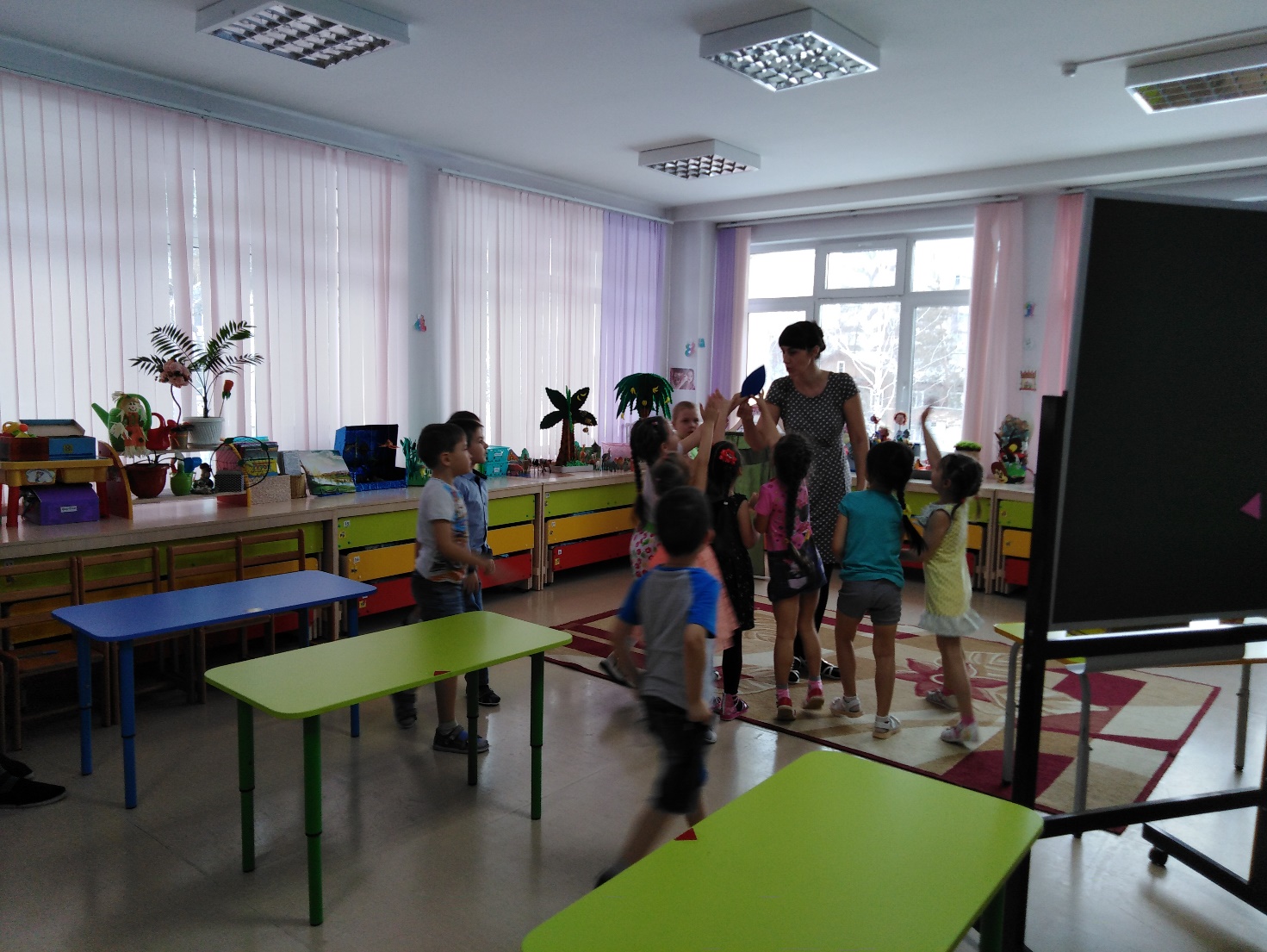 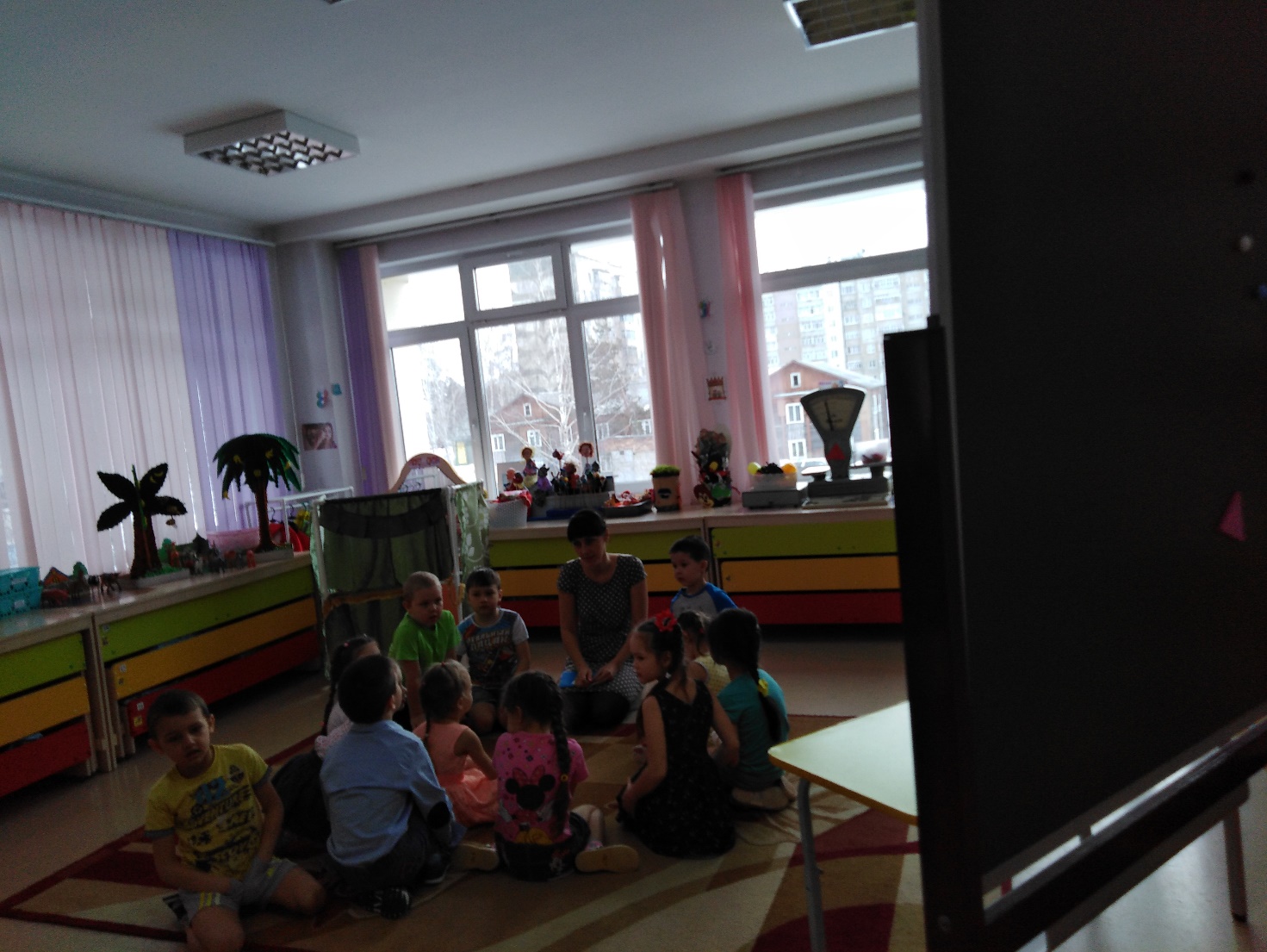 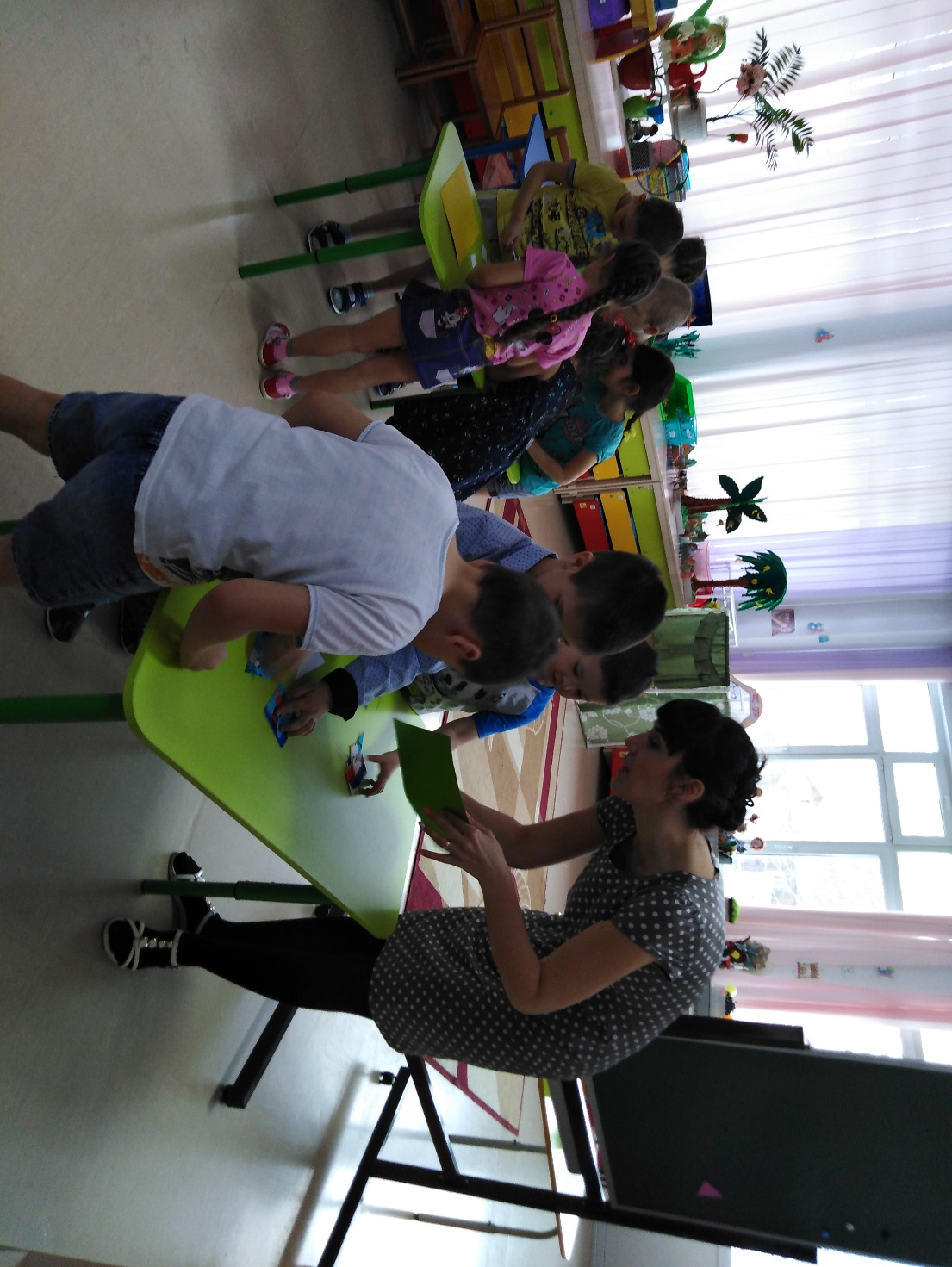 